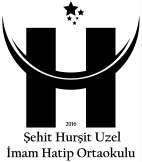 2018-2019 EĞİTİM ÖĞRETİM YILI1. DÖNEM YAZILI TARİHLERİ2018-2019 EĞİTİM ÖĞRETİM YILI1. DÖNEM YAZILI TARİHLERİ2018-2019 EĞİTİM ÖĞRETİM YILI1. DÖNEM YAZILI TARİHLERİ2018-2019 EĞİTİM ÖĞRETİM YILI1. DÖNEM YAZILI TARİHLERİ2018-2019 EĞİTİM ÖĞRETİM YILI1. DÖNEM YAZILI TARİHLERİ2018-2019 EĞİTİM ÖĞRETİM YILI1. DÖNEM YAZILI TARİHLERİDERSYAZILI5. SINIFLAR6. SINIFLAR7. SINIFLAR8. SINIFLARArapça1.YAZILI12.11.201812.11.201812.11.201812.11.2018Arapça2.YAZILI17.12.201817.12.201817.12.201817.12.2018Seçmeli Kur’an-ı Kerim 1.YAZILI16.11.201816.11.201816.11.2018Seçmeli Kur’an-ı Kerim 2.YAZILI21.12.201821.12.201821.12.2018Din Kültürü ve Ahlak Bilgisi1.YAZILI13.11.201813.11.201813.11.201813.11.2018Din Kültürü ve Ahlak Bilgisi2.YAZILI18.12.201818.12.201818.12.201818.12.2018Fen Bilimleri1.YAZILI09.11.201809.11.201809.11.201809.11.2018Fen Bilimleri2.YAZILI28.12.201828.12.201828.12.201828.12.2018Hz. Muhammed’in Hayatı1.YAZILI15.11.201815.11.201815.11.201815.11.2018Hz. Muhammed’in Hayatı2.YAZILI20.12.201820.12.201820.12.201820.12.2018Kur’an-ı Kerim1.YAZILI14.11.201814.11.201814.11.201814.11.2018Kur’an-ı Kerim2.YAZILI19.12.201819.12.201819.12.201819.12.2018Matematik1.YAZILI08.11.201808.11.201808.11.201808.11.2018Matematik2.YAZILI27.12.201827.12.201827.12.201827.12.2018Sosyal Bilgiler1.YAZILI07.11.201807.11.201807.11.2018Sosyal Bilgiler2.YAZILI26.12.201826.12.201826.12.2018Seçmeli Matematik Uygulamaları1.YAZILI16.11.2018Seçmeli Matematik Uygulamaları2.YAZILI21.12.2018Temel Dinî Bilgiler1.YAZILI14.11.2018Temel Dinî Bilgiler2.YAZILI19.12.2018Türkçe1.YAZILI05.11.201805.11.201805.11.201805.11.2018Türkçe2.YAZILI24.12.201824.12.201824.12.201824.12.2018T.C. İnkılâp Tarihi ve Atatürkçülük1.YAZILI07.11.2018T.C. İnkılâp Tarihi ve Atatürkçülük2.YAZILI26.12.2018Yabancı Dil1.YAZILI06.11.201806.11.201806.11.201806.11.2018Yabancı Dil2.YAZILI25.12.201825.12.201825.12.201825.12.2018